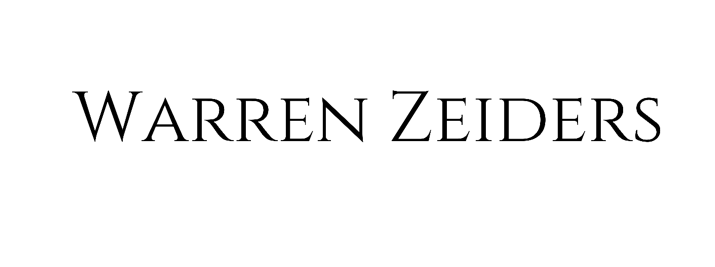 BOILERPLATEWarren Zeiders’ distinctive, high energy country music is powered by a steady supply of youthful grit, honesty, and muscle. Hailing from central Pennsylvania, the 22-year-old singer/songwriter delivers outlaw sermons in a gravelly voice beyond his years. His music is suited more to the vast wilderness of his home state than the bright lights of Nashville, injecting a healthy dose of Heartland ethos into the honky tonks of Music City. But it’s that space he lives in—between lonesome outsider and magnetic performer—that helps him relate to listeners from all walks of life through songs fueled by unshakeable soul-searching. His original solo acoustic version of “Ride The Lightning” became an instant hit with fans and racked up over 273 million views on TikTok alone. He has amassed over 137 million audio streams and 15.4 million video streams. To date, Zeiders has gone on to command nearly 300 million combined streams and views and has impacted Billboard’s Hot Country Songs charts as his audience continues to grow week by week due to the consistent influx of millions of new streams. More music to come from Warren Zeiders soon. 